FORMULARIO DE REVISIÓN POR PARES				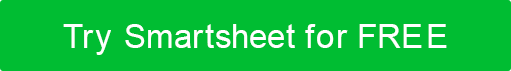 Las revisiones por pares son anónimas. No incluya su nombre en este formulario.La persona que está siendo revisada no será informada de qué compañeros de trabajo participaron en la revisión por pares.RENUNCIACualquier artículo, plantilla o información proporcionada por Smartsheet en el sitio web es solo para referencia. Si bien nos esforzamos por mantener la información actualizada y correcta, no hacemos representaciones o garantías de ningún tipo, expresas o implícitas, sobre la integridad, precisión, confiabilidad, idoneidad o disponibilidad con respecto al sitio web o la información, artículos, plantillas o gráficos relacionados contenidos en el sitio web. Por lo tanto, cualquier confianza que deposite en dicha información es estrictamente bajo su propio riesgo.INFORMACIÓN DEL EMPLEADOINFORMACIÓN DEL EMPLEADOINFORMACIÓN DEL EMPLEADOINFORMACIÓN DEL EMPLEADOINFORMACIÓN DEL EMPLEADOINFORMACIÓN DEL EMPLEADOREVISIÓN POR PARES PARAFECHA DE REVISIÓNCARACTERÍSTICASCARACTERÍSTICASCARACTERÍSTICASCARACTERÍSTICASCARACTERÍSTICASCARACTERÍSTICASCALIDADCALIDADINSATISFACTORIOSATISFACTORIOBIENEXCELENTETrabaja a todo su potencialTrabaja a todo su potencialCalidad del trabajoCalidad del trabajoConsistencia en el trabajoConsistencia en el trabajoComunicaciónComunicaciónTrabajo independienteTrabajo independienteToma la iniciativaToma la iniciativaTrabajo en grupoTrabajo en grupoProductividadProductividadCreatividadCreatividadHonestidadHonestidadIntegridadIntegridadRelaciones con los compañeros de trabajoRelaciones con los compañeros de trabajoRelaciones con los clientesRelaciones con los clientesHabilidades TécnicasHabilidades TécnicasFiabilidadFiabilidadPuntualidadPuntualidadAsistenciaAsistenciaFORTALEZAS / NECESIDADES DE ENTRENAMIENTOFORTALEZAS / NECESIDADES DE ENTRENAMIENTOFORTALEZAS / NECESIDADES DE ENTRENAMIENTOFORTALEZAS / NECESIDADES DE ENTRENAMIENTOFORTALEZAS / NECESIDADES DE ENTRENAMIENTOFORTALEZAS / NECESIDADES DE ENTRENAMIENTODETALLA LAS MAYORES FORTALEZAS DE LOS EMPLEADOSDETALLA LAS MAYORES FORTALEZAS DE LOS EMPLEADOSDETALLA LAS MAYORES FORTALEZAS DE LOS EMPLEADOSDETALLA LAS MAYORES FORTALEZAS DE LOS EMPLEADOSDETALLA LAS MAYORES FORTALEZAS DE LOS EMPLEADOSDETALLA LAS MAYORES FORTALEZAS DE LOS EMPLEADOSASPECTOS DETALLADOS QUE REQUIEREN MEJORAASPECTOS DETALLADOS QUE REQUIEREN MEJORAASPECTOS DETALLADOS QUE REQUIEREN MEJORAASPECTOS DETALLADOS QUE REQUIEREN MEJORAASPECTOS DETALLADOS QUE REQUIEREN MEJORAASPECTOS DETALLADOS QUE REQUIEREN MEJORACOMENTARIOS ADICIONALESCOMENTARIOS ADICIONALESCOMENTARIOS ADICIONALESCOMENTARIOS ADICIONALESCOMENTARIOS ADICIONALESCOMENTARIOS ADICIONALES